附件1体检报到地点指引图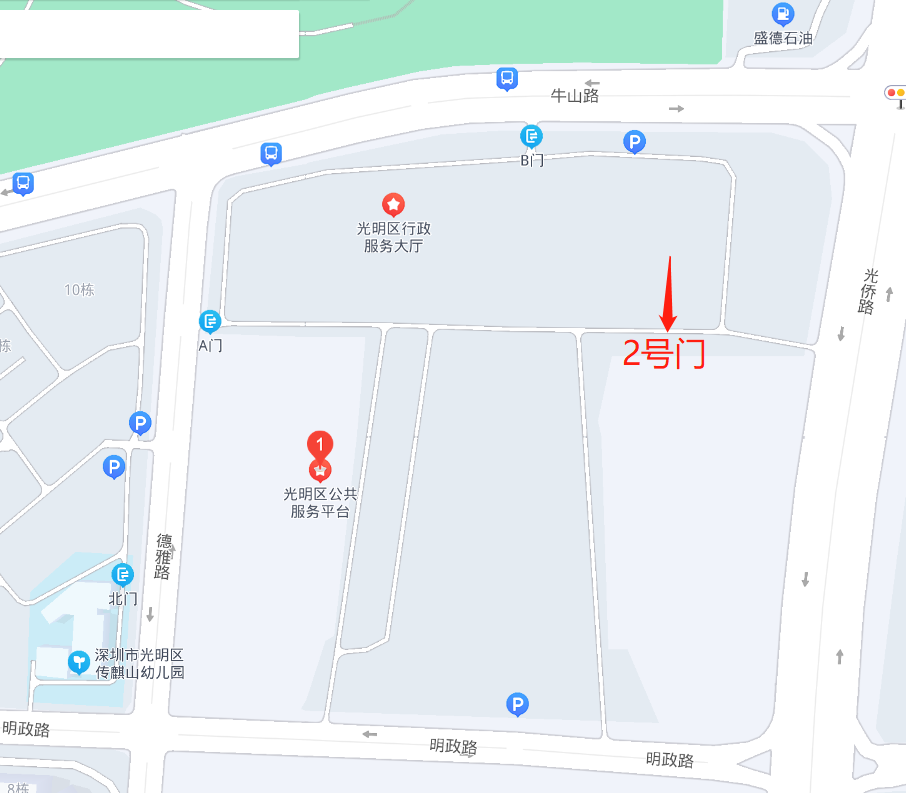 